Anleitung: Learning App 
Tätigkeiten und Fähigkeiten unterscheidenIn der Learning App „Von der Tätigkeit zur Fähigkeit“ soll zugeordnet werden, welche der Sätze eine Tätigkeit, und welche eine Fähigkeit beschreiben. Den Teilnehmer*innen kann dabei erklärt werden, dass man Fähigkeiten auch als Kompetenzen beschreibt, und sie selbst einige davon besitzen. Mit dem Häkchen-Symbol können die Teilnehmer*innen selbst überprüfen, ob sie die Aufgabe richtig gelöst haben.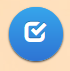 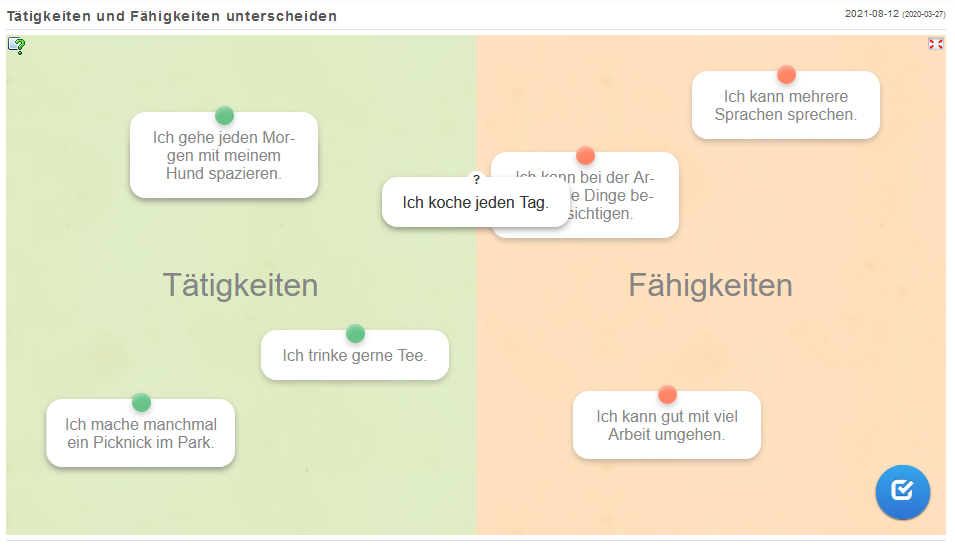 Link zur Learning App: https://learningapps.org/display?v=p0ni6s3tj20 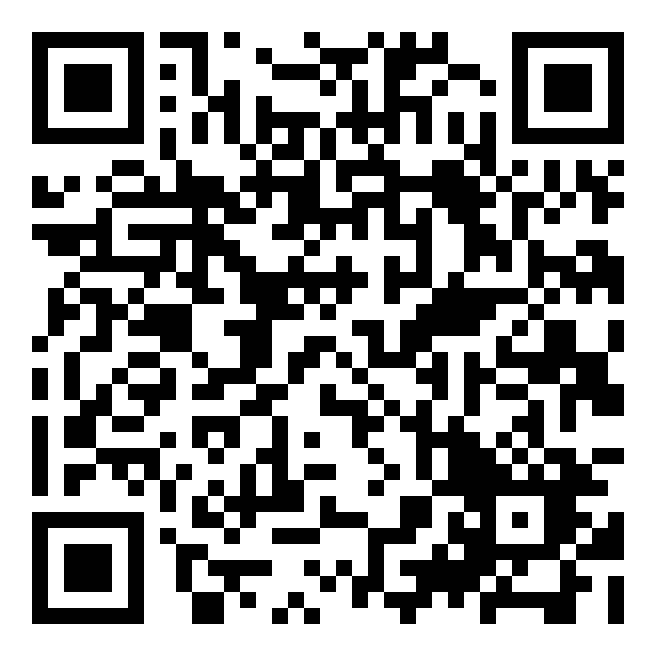 